Global Gaucho Commission Minutes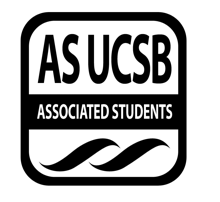 Associated Students DATE: January 12 2021LOCATION: 	via Zoom		Minutes/Actions recorded by: Sicheng WangCALL TO ORDER: 19:00 by Hanrui Feng, Co-chairA. MEETING BUSINESSRoll Call Acceptance of Excused Absences MOTION/SECOND: Hanrui Feng/Zoe FungMotion Language: Motion to bundle and accept excused absences by Feiyang and Harry	 ACTION: Vote: 9-0 to APPROVE.Acceptance of Proxies B. PUBLIC FORUMNoneEXTERNAL REPORTS   Advisor’s Report TimothyOngoing AS election of the President;Update of AS webpage required;Update of quarter meeting time required, due today at 11:59pm, for publicizing to the student body;Financial and Business is holding authorized signer training this week (Jan.15, 1:00pm);Retroactive honoraria form is currently open for fall quarter;Feb.3: 2021-2022 Budget packet due;AS Committee on Committee is calling for a welcome video submission, which will be distributed to the students Executive Officer’s Report(s) :International Cooking Competition -- postponed and plan to hold it this quarter. Mass email has been sent out. will post the flyers on social media soon. plz help spread the words around.working on the new budget request for 2021 - 2022. We can discuss the amount we should apply for in the discussion section.meeting time: now, it’s Tuesday 7pm-8pm PDT and Wednesday 11am-12am CST. What about Monday 5-6 pm PDT and Tuesday 9-10 am CST? Collaboration with A.S.  Student Commission of Racial Equity: Harry, Sarah, and my friend from A.S. trans and queer commission will be guest speakers. retroactive honoraria (for fall and earlier quarters) is now avaliable to apply, check slack to see the email shared by Tim. Group Project/Member Report(s)NoneACCEPTANCE of AGENDA/CHANGES to AGENDA MOTION/SECOND: Hanrui Feng/Zoe FungMotion Language: Motion to accept the agenda	 ACTION: Vote: 10-0 to APPROVE.CONSENT ITEMSApproval of our Action Summary/Minutes from: ACTION ITEMS  F-1. Old Business:  F-2 New BusinessDISCUSSION ITEMS Discussion Topicbudget request:what amount?why this amount?UC will reopen the campus during next fall quarter, we expect increase as some degree of activity resume next year - for example, a meeting-old-friend eventExpected increase in expenditure, as a result of:currently orgs may not be familiar with the funding application process and rules, and therefore granted with much less funding than they applied for. More grants are expected as organizations get familiar with the procedure.lots of members forgot to apply for their honoraria, but will not cut the budget on that.Additional advocacy events, for example campus-wide student leader conference, hosting UC-wide international student advocacy conference.what we discussed last time:Expenditure of the current year: very limited, but expect increase as some degree of activity resume next yearMost expenditures occurred via donations for COVID-19 relief effortsPast requests for budget: 2019-2020: $50,700; 2020-2021: $49,600.rolloverPlease update office hours and submit profile photosProgress and issues with the cousine competitionCurrently lacking participants (worst case ~3 participants), may need to revise the judging procedureAll board members are encouraged to joinOn adding officer positions to allow new members to joinRequired:Approve revision to legal codeRe-location of budget for honoraria of the new positionApprove acceptance of the new member to the board for the added positionREMARKSADJOURNMENTMOTION/SECOND: Sarah Li/Hongyou WangMotion Language:	Motion to adjourn ACTION: Vote: 10:0 to CONSENTNameNote: NameNote:Hanrui Feng PresentZoe FungPresentFeiyang HeExcused AbsenceRebecca JiWenjing LiPresentHarry LiuExcused AbsenceYiming Pang PresentHongyou Wang PresentSicheng WangPresentElizabeth Nicole MorganCecilia ZhangPresentZuowei ZhangPresentRuoxin WangPresent